UNIVERZITA PALACKÉHO V OLOMOUCIPEDAGOGICKÁ FAKULTA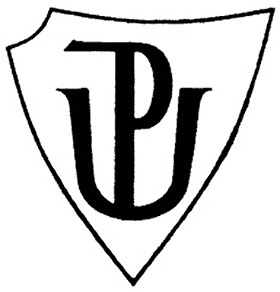 PŘÍPRAVA NA HODINU ČESKÉHO JAZYKASLOVA PŘÍBUZNÁPředmět: Didaktika mateřského jazyka B                                                                                                                      Vypracovala: Zittová AnetaObor: Učitelství pro 1. stupeň ZŠ                                                                                                                                                 Skupina: 3. skupina                                                                                                                                                                              Rok: 2016/2017Zpracováno : 26.9.2016A. CHARAKTERISTIKA VYUČOVACÍ HODINYB. STRUKTURA VYUČOVACÍ HODINYC. PŘÍRAVA TABULETabule připravená na řízený rozhovor. Na tabuli jsou postupně přidávány kartičky. Viz přílohaTabule připravená na upevňování nových termínů a procvičování učiva. Na tabuli připevněné kartičky se slovy. Viz. přílohaReferenceDOLEŽALOVÁ, Alena a Lenka BIČANOVÁ. Český jazyk 3. Třetí vydání. Ilustroval Andrea SCHINDLEROVÁ. Brno: Nová škola, s.r.o., 2016. Duhová řada. ISBN 978-80-7289-790-2MÜHLHAUSEROVÁ, Hana, Zita JANÁČKOVÁ, Olga PŘÍBORSKÁ a Jitka ZBOŘILOVÁ. Český jazyk 3: učebnice pro 3. ročník základní školy. Brno: Nová škola Brno, 2015. ISBN 978-80-87591-30-7.DOLEŽALOVÁ, Alena a Lenka BIČANOVÁ. Český jazyk 3. Třetí vydání. Ilustroval Andrea SCHINDLEROVÁ. Brno: Nová škola, s.r.o., 2016. Duhová řada. ISBN 978-80-7289-790-2.Vzdělávací oblast: Jazyk a jazyková komunikaceVzdělávací obor: Český jazyk a literatura – Jazyková výchovaTematický okruh: Slovní zásoba a tvoření slovUčivo: Slova příbuznáObdobí: 1.Ročník: 3.Časová dotace: 45 minutPočet žáků: 20Typ vyučovací hodiny: Vyvození nového učivaCíle vyučovací hodiny: Naučit chápat tvoření slov pomocí předpon a přípon. Naučit chápat souvislosti mezi slovy příbuznými.Klíčové kompetence:~ k učení: - vyhledává a třídí informace na základě jejich pochopení a propojení , operuje s obecně užívanými termíny, uvádí věci do souvislostí, propojuje do širších celků poznatky z různých oblastí, samostatně pozoruje, získané výsledky porovnává a vyvozuje z nich závěry pro využití v budoucnosti                                                                                                                                                                                                 ~ k řešení problémů: rozpozná a pochopí problém, využívá získané vědomosti a dovednosti k objevování řešení, činí uvážlivá rozhodnutí, která je schopen si obhájit                                                                                                                                                      ~ komunikativní: naslouchá promluvám druhých lidí, porozumí jim, vhodně na ně reaguje, účinně se zapojuje do diskuse, rozumí různým typům textů, záznamů a obrazových materiálů, využívá získané komunikativní dovednosti k vytváření vztahů potřebných k plnohodnotnému soužití a kvalitní spolupráci s ostatními lidmi                                                                                                                                                                        ~ sociální a personální: účinně spolupracuje ve skupině, podílí se na vytvoření příjemné atmosféry v týmu, přispívá k upevňování dobrých vztahů, v případě potřeby poskytne pomoc nebo o ni požádá, přispívá k diskusi ve skupině i v debatě celé třídy, chápe potřebu efektivně spolupracovat s druhými při řešení daného úkoluVýukové metody: monologické (vysvětlování, vyprávění), dialogické (rozhovor)	, metody písemných prací                                                                                                                         Organizační formy výuky: frontální výuka, ve skupináchUčební pomůcky: tabule, pracovní listy, kartičky s obrázky, balící papír, kartičky se slovyI. ÚVODNÍ ČÁSTI. ÚVODNÍ ČÁSTI. ÚVODNÍ ČÁSTORGANIZAČNÍ ČÁSTORGANIZAČNÍ ČÁSTORGANIZAČNÍ ČÁST1´Přivítání dětíZápis do třídní knihyMOTIVACEMOTIVACEMOTIVACE2´MOTIVAČNÍ ROZHOVOR: U lékařeByl jste někdo někdy v nemocnici ?Byl jste někdo v poslední době u lékaře?Co pan doktor dělá?Bojí se někdo lékaře?II. HLAVNÍ ČÁSTII. HLAVNÍ ČÁSTII. HLAVNÍ ČÁSTVYVOZENÍ NOVÉHO UČIVAVYVOZENÍ NOVÉHO UČIVAVYVOZENÍ NOVÉHO UČIVA1´MOTIVACE:  U lékařeMůj kamarád Petr o víkendu onemocněl. Bolí ho hlava a má velký kašel. Pořád jen leží v posteli a stůně. Jeho maminka si s ním vůbec neví rady.  3´ŘÍZENÝ ROZHOVOR:1. Poradili by jste Petrovi co by měl dělat, kdo Petrovi pomůže ?Jít k lékaři2. Co pan doktor Petrovi předepíše? Léky3. Kde si Petr léky vyzvedne? V lékárně4. Kdo v lékárně pracuje? LékárniceDěti odpovídají a postupně se kartičky lepí na tabuli, aby zde mohli vidět jak obrázky, tak i vyznačený kořen slova LÉKPoté co budou všechna slova na tabuli upevněná, přejdeme k vyvození nového učiva.Na zakryté tabuli je nachystaný obrázek domečku s názvem U lékaře. Vedle jsou  nachystané kartičky se slovy a s obrázky : LÉKAŘ, LÉKY, LÉKÁRNA, LÉKÁRNICE, viz. PřílohaDEFINICE NOVÉHO UČIVADEFINICE NOVÉHO UČIVADEFINICE NOVÉHO UČIVA5´ŘÍZENÝ ROZHOVOR:          Co mají vypsaná slova společného? → kořen          V čem jsou si vypsaná slova podobná? → významemZavedení pojmu:  SLOVA PŘÍBUZNÁ Slova, která spolu souvisí významem a mají stejný kořen.Žáci si definici zapíší do sešitu.UPEVNĚNÍ NOVÝCH TERMÍNŮ, PROCVIČOVÁNÍ UČIVAUPEVNĚNÍ NOVÝCH TERMÍNŮ, PROCVIČOVÁNÍ UČIVAUPEVNĚNÍ NOVÝCH TERMÍNŮ, PROCVIČOVÁNÍ UČIVA10 ´12´PRÁCE NA TABULI:V obou případech si vždy vysvětlíme význam slov a co společného daná slova mají.MANIPULAČNÍ ČINNOST:Každý žák obdrží kartičku s daným slovem příbuzným včetně obrázku. Všechna slova budou žáci rozřazovat postupně ve třídě, kde budou umístěny další domečky s názvy LET, ROD, HRAD, LISTAž žáci práci dokončí společně si ověříme význam všech slovNa tabuli máme 16 příbuzných slov. Děti mohou i slova do sloupečků zapisovat4 děti vymýšlí a píší na tabuli další příbuzná slovaVelký balící papír 4x ve tvaru domečku s názvy LET, ROD, HRAD, LIST. Papíry budou umístěny různě na koberci nebo zavěšené po třídě. 5´PRÁCE VE SKUPINKÁCH:Do každé skupinky dáme 3 obrázky a děti mají za úkol vymyslet co nejvíce příbuzných slov k obrázkům, které si zapisují na papír.Poté jeden žák z každé skupinky nahlas příbuzná slova přečte a společně si doplňujeme další příbuzná slova.Děti rozdělíme do 5ti skupin po 5ti. Kartičky s obrázky, viz. PřílohaIII. ZÁVĚREČNÁ ČÁSTIII. ZÁVĚREČNÁ ČÁSTIII. ZÁVĚREČNÁ ČÁSTZOPAKOVÁNÍ NOVÝCH TERMÍNŮZOPAKOVÁNÍ NOVÝCH TERMÍNŮZOPAKOVÁNÍ NOVÝCH TERMÍNŮ2´ZADÁNÍ DÚ:ÚKOL 1 : Urči, které slovo do každé řady příbuzných slov nepatří.viz. pracovní listZHODNOCENÍ ÚROVNĚ ZÍSKANÝCH POZNATKŮ A CHOVÁNÍ ŽÁKŮZHODNOCENÍ ÚROVNĚ ZÍSKANÝCH POZNATKŮ A CHOVÁNÍ ŽÁKŮZHODNOCENÍ ÚROVNĚ ZÍSKANÝCH POZNATKŮ A CHOVÁNÍ ŽÁKŮ3´1´ŘÍZENÝ ROZHOVOR: Co nového jsme se dnes naučili?Co je kořen slova?Co musí mít společného slova příbuzná? Zhodnocení hodiny a pochvala26.září 201626.září 2016kostra     sypký     sadař          lyže__________________________________________________sadařství                   kostička    lyžař__________________________________________________zásyp       přesadit    kostní      lyžařský      __________________________________________________Sypat     Sadařka  lyžovat posypat  kostlivec  ________________________________________
__________